Kalendář úkolů na rok 2019Valné hromady SDH 						do 31. ledna 2019(uspořádat valné hromady SDH)Hlášení o činnosti SDH za rok 2018			do 31. ledna 2019(zaslat na OSH)Plán práce SDH na rok 2019				do 31. ledna 2019(zaslat na OSH)Valné hromady okrsků 2019				do 28. února 2019(uspořádat valné hromady okrsků)Odvod členských příspěvků za rok 2018 		do 15. března 2019(100CZK na člena; vychází se z evidence k 31. 12. 2018, musí odpovídat stavu uvedenému v Hlášení o činnosti za rok 2018)Poslední termín návrhů na vyznamenání		do 30. června 2019udělovaných na valných hromadách 2019/20Nahlásit termín soutěží na rok 2020 		do 31. října 2019Nahlásit termíny slavností SDH v roce 2020 	do 31. října 2019 – výročí, svěcení, významné akce sboru 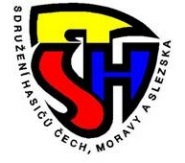 V Brodě nad Dyjí, dne 11. 11. 2018